5-6 EAL Manijah, Atifa, Sahar, Rana, Muhammad, Mahdi, Jed, Haqim5-6 EAL Manijah, Atifa, Sahar, Rana, Muhammad, Mahdi, Jed, Haqim5-6 EAL Manijah, Atifa, Sahar, Rana, Muhammad, Mahdi, Jed, Haqim5-6 EAL Manijah, Atifa, Sahar, Rana, Muhammad, Mahdi, Jed, Haqim5-6 EAL Manijah, Atifa, Sahar, Rana, Muhammad, Mahdi, Jed, HaqimThursday April 14Friday May 15Monday May 1Tuesday May 19Wednesday May 20Speaking and ListeningPartner Instructions PictureGet someone at home to work with you. Take it in turns to give each other instructions on how to finish the “Bedroom Picture” eg  Colour the clock blue”” Draw a black cat on the bed.”   Draw a circle around the lamp”   Make your instructions INTERESTING. Try to use DETAILS. 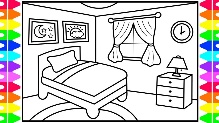 Speaking and Listening     DON’T SAY AND!Talk to anyone at home about ANYTHING you like. Try not to say AND  at any time. Listen as the other person speaks. Did they say AND?Every time anyone says AND-clap you hands.Was it easy? Was it tricky? Who said the most ANDS?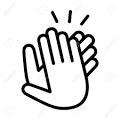 Speaking and ListeningYou know what to do. 152017273105320895441048564970611087Challenge8592766Speaking and Listeninghttps://www.esl-lounge.com/student/listening/1L4-applepie.phpListen to the mp3 file  “Making An Apple Pie” It goes for 1 min 59 secsListen a second time and answer the questions on the web page  using the words from the box.Check your answers.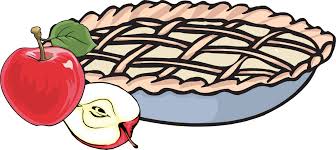 Speaking and Listening  2 Minute Talk   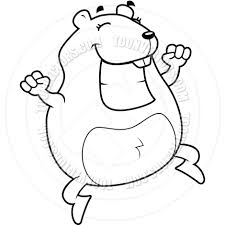   Your Best Day Ever You can….. present this talk to our group by Webex this on Friday May 22  ORYou can record yourself and send me the file. I don’t mind which way you do this.EVERYONE WILL BE EXPECTED TO DO THIS ACTIVITY-NO EXCUSESReadingFree reading time.http://en.childrenslibrary.org/Go to this site and take a look around. There are many books to choose from. Some may even be in your first language.You can choose easy books by picking books for younger children.Your parents may even like to read some of these books with you.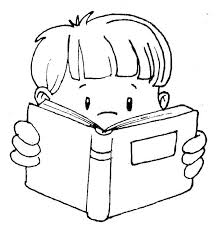 Reading- Persuasive TextPersuasive texts use strong words and give reasons to make the reader think or feel the same as the writer does.Read Fundraiser. Look for the words that the writer uses to change your mind.Answer the questions on the worksheet.ReadingReading EggsYour teacher has already told you which Reading Eggs or Reading Express books to read.Continue with the books set by your class teacher. 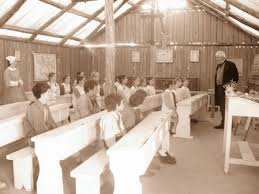 Persuasive Text:   Improving the environment and our schoolAnswer the questions on the back of the worksheet or copy the questions and write your answers into a Word document and email it.Reading- I Wanna Iguana  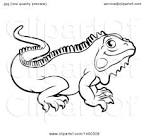 https://www.youtube.com/watch?v=GmX9qPgMMLwor Google I Wanna Iguana    Chelsea VelascoWatch the story. (Watch it again if you need to or pause it sometimes)In this Persuasive text Alex tries to convince his mum to let him have a pet iguana and his mum explains her reasons for saying no.In your workbook or as a word document, give three of the reasons or arguments that Alex writes to his Mum.*Also answer whether you think Alex persuaded you. Would you let him have an iguana? Why, why not?Don’t forget to write the date on your work.ReadingReading Cards-  Everyone will do the same cards this week. They will be Persuasive Texts. One is very easy and one is a little harder but everyone will still be able to do both cards.Dogs Are Better Than Cats                                                   Pine tree Library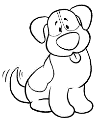 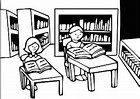 Writing (grammar)There is, there areRemember we use is when writing or speaking about one thing or person and are when we are writing or speaking about more than one thing or person.Choose the correct answer.https://www.esl-lounge.com/student/grammar/1g51-elementary-there-is-or-there-are.phpWriting/GrammarPersuasive Writing-Before you start your writing today please look at the first (double sided) page inside your booklet. It explains why Persuasive writing is important and the different parts to this kind of text.I have made the first writing task EASY for you.  You will write about THE BEST SEASON.  I have given you some ideas. All you need to do is choose which season you will write about-Summer or Winter.Look at my example “The Best Season Is Autumn”.You can write this Persuasion/Exposition easily by copying my Statement of Position but changing Autumn for Summer or Winter.Choose 3 reasons from the table. Include them in your writing usingFirstlySecondlyFinally.You can use my summary too, just change the word Autumn.The Grade 4s did this activity 2 weeks ago so I know you can do it too!Please write in your workbook.   Don’t forget the date.Send me a photo of your writing.Writing/GrammarPersuasion-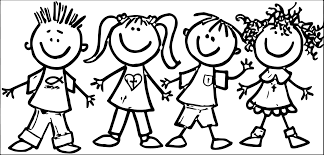 Look at the sample text “A School Friend”.This is a very simple persuasive text but it still has:TitleStatement of Position ( what the writer thinks)Reasons or arguments to support their thinkingSummary- a sentence that almost repeats the Statement of Position.Use the graphic organiser to plan your own Persuasive/Exposition text.Use the Title : Friends Are Important.Remember to use statements like: Everyone knows, I strongly believe, It is important that…….You may write it in your workbook and send me a photo or write it as a word document OR POWERPOINT and send it to me electronically.Writing/Grammar –Dandy West Should Have a Pet (………)Your persuasive writing today will ask you to think of any animal our school should have as a pet. It can be ANY ANIMAL REAL OR IMAGINARY.Use a graphic organiser to plan your writing.Present it as a WORD document but make sure your writing is attractive. Use colours, borders, cool font CORRECT SPELLING and PUNCTUATION!Make sure you use Persuasive Language. See my example if you need help.Writing-Persuasionhttp://www.ewritingforkids.org/large/     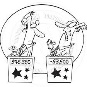  or try Googling Waterman Foundation-Win Them OverThis activity will help you to write a strong persuasive piece. The activity will take 10-15 minutes to complete.Some of the language they use is a little bit different from ours (they use different words or names) but the ideas of how to write a good persuasion are still the same! We are trying to get the reader to think the way we do.I had trouble clicking and dragging some of the items. I hope you have better luck.Please keep trying even if you have some problems.